中马协团体单位注册流程需要准备的图片或扫描件团体Logo团体执照（营业执照）一、团体注册登陆网址：https://member.cncea.cn/上述链接是 新的注册管理登陆网址，谢谢。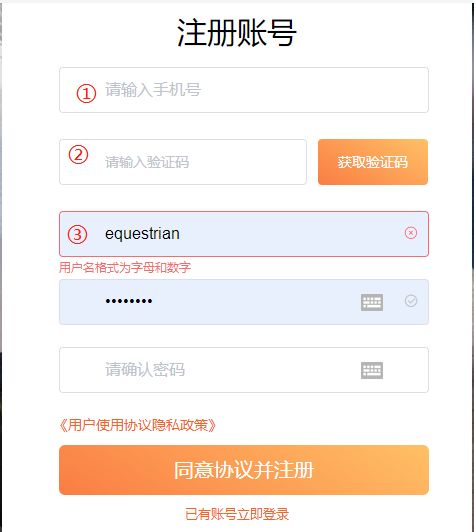 ①输入绑定手机号码（不作为登陆账号）②输入验证码③输入登陆账号（✳今后登陆时使用的账号），登陆账号分大小写，必须是字母与数字组合。④下面两个是密码和确认密码。选择团体类型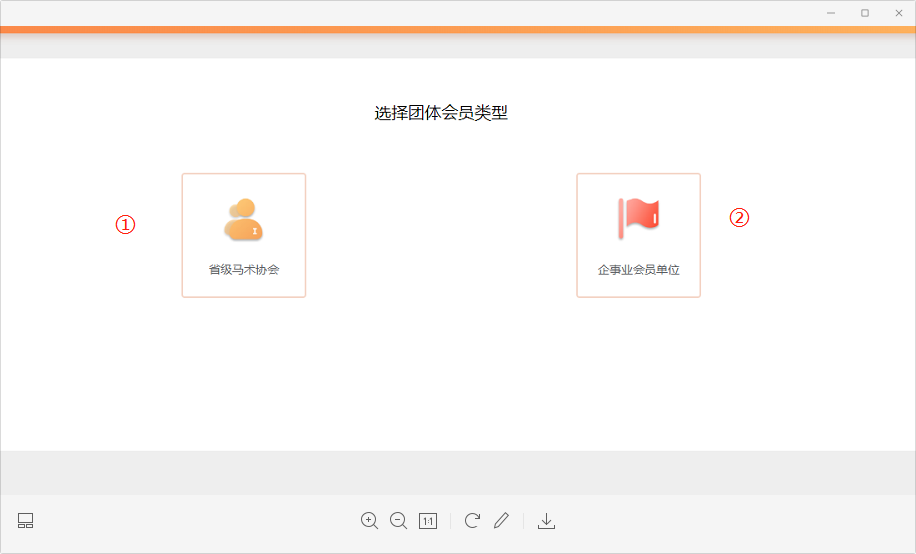 ①一级协会注册从左边进入（省级协会会员每年度会费10000元）。②二级团体注册从右边进入（企事业单位会员每年度会费 5000 元）。提交基本信息（社会团体法人登记证书就是营业执照副本）缴费通过线下汇款到协会对公账户中，提交汇款信息和上传汇款截图。团体注册完成登陆页面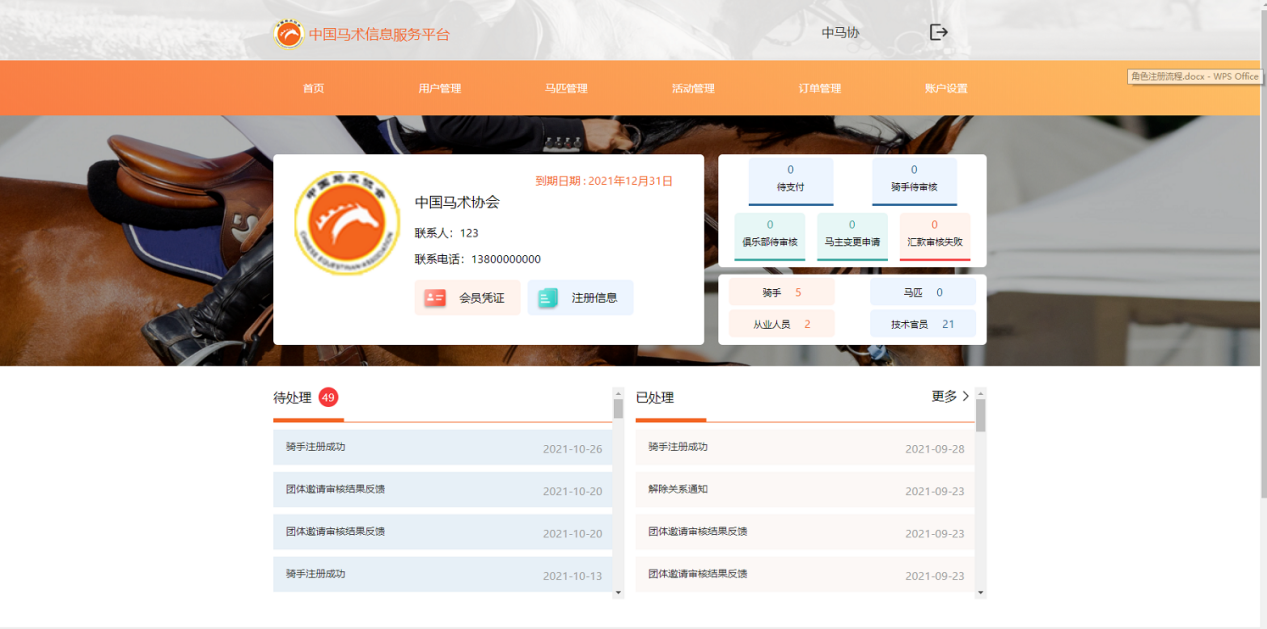 